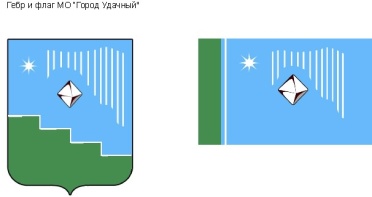 Российская Федерация (Россия)Республика Саха (Якутия)Муниципальное образование «Город Удачный»Городской Совет депутатов III созывXXX СЕССИЯРЕШЕНИЕ01 июля 2015 года                                                                                  		№30-7О внесении изменений в решение городского Совета депутатов МО «Город Удачный» от 20 мая 2015 года № 29-3 «Об утверждении Положения о порядке формирования, ведения и обязательного опубликования перечня муниципального имущества МО «Город Удачный», свободного от прав третьих лиц (за исключением имущественных прав субъектов малого и среднего предпринимательства), для предоставления во владение и (или) пользование субъектам малого и среднего предпринимательства»В целях реализации Федерального закона  от 24 июля 2007 года № 209-ФЗ «О развитии малого и среднего предпринимательства в Российской Федерации», городской Совет депутатов МО «Город Удачный» решил: Внести в решение городского Совета депутатов МО «Город Удачный» от 20 мая 2015 года №29-3 «Об утверждении Положения о порядке формирования, ведения и обязательного опубликования перечня муниципального имущества МО «Город Удачный», свободного от прав третьих лиц (за исключением имущественных прав субъектов малого и среднего предпринимательства), для предоставления во владение и (или) пользование субъектам малого и среднего предпринимательства», следующие изменения:1.1. Пункт 1.6. раздела 1 Положения о порядке формирования, ведения и обязательного опубликования перечня муниципального имущества МО «Город Удачный», свободного от прав третьих лиц (за исключением имущественных прав субъектов малого и среднего предпринимательства), для предоставления во владение и (или) пользование субъектам малого и среднего предпринимательства изложить в следующей редакции: «Перечень и изменения к нему (как в части включения дополнительных объектов, так и в части исключения объектов) утверждается представительным органом МО «Город Удачный» по согласованию с Советом по развитию предпринимательства при главе города МО «Город Удачный». 2.  Опубликовать (обнародовать) настоящее решение в порядке, установленном Уставом МО «Город Удачный».3.  Настоящее решение вступает в силу со дня его официального опубликования (обнародования).  Контроль   исполнения   настоящего   решения   возложить   на   комиссию по бюджету, налоговой политике, землепользованию, собственности (Цвеловская В.В.).Глава города__________А.В. Приходько«______»_____________2015 годадата подписанияПредседательгородского Совета депутатов__________А.Б. Тархов 